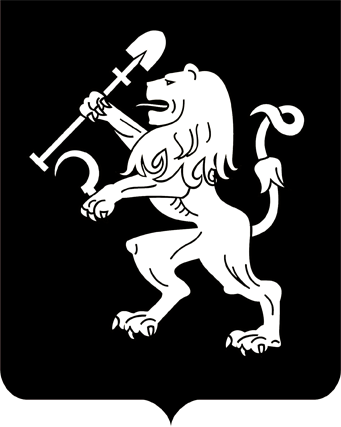 АДМИНИСТРАЦИЯ ГОРОДА КРАСНОЯРСКАПОСТАНОВЛЕНИЕО внесении изменений в постановление администрации города от 28.11.2014 № 809В целях упорядочения процесса размещения временных сооружений на территории города Красноярска, в соответствии с Федеральным законом от 06.10.2003 № 131-ФЗ «Об общих принципах организации местного самоуправления в Российской Федерации», руководствуясь статьями 41, 58, 59 Устава города Красноярска, ПОСТАНОВЛЯЮ:1. Внести в приложение к постановлению администрации города от 28.11.2014 № 809 «Об утверждении Положения о порядке размещения временных сооружений на территории города Красноярска» следующие изменения:1) пункт 4 дополнить подпунктом 39 следующего содержания:«39) площадка для парковки (парковка) медицинских учреждений и организаций социального обслуживания – специально отведенная площадка, обозначенная разметкой и имеющая в своем составе конструктивные элементы (в том числе механизмы), препятствующие         въезду/выезду на нее, предназначенная для неохраняемой стоянки автотранспорта граждан без взимания платы, посещающих медицинские учреждения и организации социального обслуживания.»;2) пункт 8 дополнить абзацами следующего содержания: «Договор на размещение временного сооружения, указанного                  в подпункте 39 пункта 4 настоящего Положения, заключается Уполномоченным органом с медицинскими учреждениями на основании заявления с приложением документов, подтверждающих осуществление         медицинской деятельности (копии учредительных документов, действующей лицензии), или организациями социального обслуживания, находящимися в ведении федеральных органов исполнительной власти, субъекта Российской Федерации, на основании заявления с приложением документов, подтверждающих деятельность по предоставлению            социальных услуг (копии учредительных документов).Владелец временного сооружения, указанного в подпункте 39 пункта 4 настоящего Положения, эксплуатирует временное сооружение  с соблюдением требований ст. 15 Федерального закона от 24.11.1995 № 181-ФЗ «О социальной защите инвалидов в Российской Федерации».»;3) пункт 9 дополнить подпунктом 7 следующего содержания: «7) при размещении временного сооружения, предусмотренного подпунктом 39 пункта 4 настоящего Положения, не предоставлены документы, подтверждающие осуществление медицинской деятельности или деятельности по предоставлению социальных услуг.»;4) пункт 16 дополнить абзацем следующего содержания: «В случае продления срока размещения временного сооружения, указанного в подпункте 39 пункта 4 настоящего Положения, к заявлению прикладываются документы, подтверждающие осуществление              медицинской деятельности (копии учредительных документов, действующей лицензии) или деятельности по предоставлению социальных услуг (копии учредительных документов).»; 5) пункт 20 дополнить подпунктами 4.3, 4.4 следующего содержания:«4.3) ликвидация юридического лица, прекращение физическим лицом деятельности в качестве индивидуального предпринимателя;4.4) прекращение осуществления медицинской деятельности или  деятельности по предоставлению социальных услуг при размещении временного сооружения, предусмотренного подпунктом 39 пункта 4 настоящего Положения.».2. Настоящее постановление опубликовать в газете «Городские новости» и разместить на официальном сайте администрации города.Исполняющий обязанности Главы города                                                                             А.Б. Шувалов16.03.2023№ 183